Уважаемые коллеги!Департамент образования Ярославской области совместно с телеканалом «Первый Ярославский» реализует проект «Учитель года моей школы». В его рамках педагоги образовательных организаций Ярославской области, ставшие победителями и лауреатами региональных этапов Всероссийского конкурса «Учитель года России», представят в телевизионном эфире занятия по широкому спектру учебных предметов: английский язык, биология, география, информатика, история, литература, математика, обществознание, русский язык, технология, физика.Занятия, продолжительностью 15 минут каждое, будут транслироваться телеканалом «Первый Ярославский»:- 06.04. - 09.04.2020 по четыре занятия ежедневно (первое и второе с 10:10, третье и четвертое с 12:30);- 10.04.2020 два занятия с 10:10.График трансляций прилагается.Рекомендуем использовать занятия проекта «Учитель года моей школы» для организации работы с обучающимися в указанные сроки и в последующий период.(4852) 25-27-14ПриложениеГрафик трансляций уроков в рамках проекта «Учитель года моей школы» на телеканале «Первый Ярославский».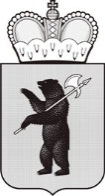 ДЕПАРТАМЕНТ ОБРАЗОВАНИЯЯРОСЛАВСКОЙ ОБЛАСТИСоветская ул., д. . Ярославль, 150000Телефон (4852) 40-18-95Факс (4852) 72-83-81e-mail: dobr@yarregion.ruhttp://yarregion.ru/depts/dobrОКПО 00097608, ОГРН 1027600681195,ИНН / КПП 7604037302 / 760401001__________________№______________На №           от           Руководителям органов местного самоуправления, осуществляющих управление в сфере образования О направлении информацииИ.В. Лобода№ п.пФИО учителяМесто работы, должностьПредмет, класс, тема урокаВремя трансляции эфиреАстафьева Алина Сергеевна МОУ «Средняя школа № 18»  г. Ярославля, директор, учитель истории и обществознания, победитель регионального конкурса «Учитель года России» 2000Обществознание, 11 класс,«Политическая сфера: работа с основными понятиями по теме»06.04.202010:10Чекменев Константин АлександровичМОУ «Михайловская средняя школа» Ярославского МР, учитель истории и обществознания, лауреат регионального этапа конкурса «Учитель года России» 2018История, 11 класс,«Историческое сочинение. Характеристика исторической личности»06.04.202010:35Цуцурина Алена АлександровнаМОУ «Средняя школа № 2» г. Переславля-Залесского, учитель физики и математики, победитель регионального этапа конкурса «Педагогический дебют» в 2018 гФизика, 8 класс,«Постоянный магнит»06.04.202012:30Смирнова Надежда ВячеславовнаМОУ гимназия № 8 им. Л.М. Марасиновой  г. Рыбинска, учитель  математики и информатики, победитель регионального этапа конкурса «Учитель года России» 2011Математика, 5-6 / 7, 9 класс,«Вероятность успеха»06.04.202012:45Видакас Светлана ФлюровнаМОУ «Гимназия г. Переславля-Залесского», учитель  английского языка, победитель регионального этапа и лауреат Всероссийского этапа конкурса «Учитель года России» 2019Английский язык, 9 класс,«Защити себя»07.04.202010:10Собеская Ирина АнатольевнаМОУ «Средняя школа № 30» г. Ярославля,  учитель русского языка и литературы, лауреат регионального этапа конкурса «Учитель года России» 2016Литература, 8 класс,«Мы и наши ценности. По рассказу А.П. Чехова «Пари»»07.04.202010:25Петров Антон ИгоревичМОУ Лицей № 86 г. Ярославля, учитель технологии, лауреат регионального этапа конкурса «Педагогический дебют» в 2018 гТехнология, 7-8 класс,«Аддитивные технологии»07.04.202012:30Шуников Павел БорисовичМОУ СОШ № 7 Угличского МР, учитель информатики, лауреат регионального этапа конкурса «Учитель года России» 2015Информатика, 8 класс,«Кодирование изображений»07.04.202012:45Бутусов Алексей ВладимировичМОУ «Красноткацкая средняя школа» Ярославского МР, учитель русского языка и литературы, победитель регионального этапа конкурса «Учитель года России» 2016Литература, 5-6 класс,«Некрасов Н.А. Анализ поэмы «Крестьянские дети»»08.04.202010:10Любимова Екатерина АлександровнаМОУ Шестихинская СОШ Некоузского МР, учитель истории и обществознания, победитель регионального конкурса «Учитель года России» 2018История России, 6 класс,«Развитие культуры в русских землях во второй половине XIII — XIV веках»08.04.202010:25Большакова Юлия ЛьвовнаМОУ СОШ № 5 им. 63-го Угличского пехотного полка Угличского МР, учитель географии, лауреат регионального этапа конкурса «Учитель года России» 2016География, 8 класс,«Особо охраняемые природные территории России»08.04.202012:30Тестова Яна АртуровнаМОУ «Средняя школа № 87» г. Ярославля, учитель биологии, лауреат регионального этапа конкурса «Учитель года России» 2019Биология, 5 класс,«Жизнь в морях и океанах»09.04.202010:10Кузнецова Анна АлексеевнаМОУ «Средняя школа № 4» г. Переславля-Залесского, учитель биологии и химии, лауреат регионального этапа конкурса «Учитель года России» 2020Биология, 7 класс,«Класс Насекомые. Особенности строения»09.04.202012:30Кликунене Марина СергеевнаМОУ «Средняя школа № 2» г. Ярославля, учитель математики, победитель регионального этапа конкурса «Учитель года России» 2012Математика, 10 класс,«Применение производной для исследования функции на монотонность»08.04.202012:45Суходольская Ольга НиколаевнаМОУ СОШ № 7 Угличского МР, учитель английского языка, лауреат регионального этапа конкурса «Учитель года России» 2018Английский язык, 5 класс,«Food. Shopping»09.04.202010:25Емельянова Елизавета СергеевнаМОУ «Гимназия г. Переславля-Залесского», учитель  физики, победитель регионального конкурса «Учитель года России» 2017Физика, 8 класс,«Электрические явления»09.04.202012:45Иванова Наталья АлексеевнаМОУ Отрадновская СОШ Угличского МР, учитель математики, лауреат регионального этапа конкурса «Учитель года России» 2020Математика, 6 класс,«Длина окружности»10.04.202010:10Рачеева Ульяна АндреевнаМБОУ СОШ № 1 г. Данилова ЯО, учитель английского языка, лауреат регионального этапа конкурса «Учитель года России» 2020Английский язык, 5 класс,«Исчисляемые и неисчислимые существительные. Употребление с ними слов much/many/ some/any»10.04.202010:25